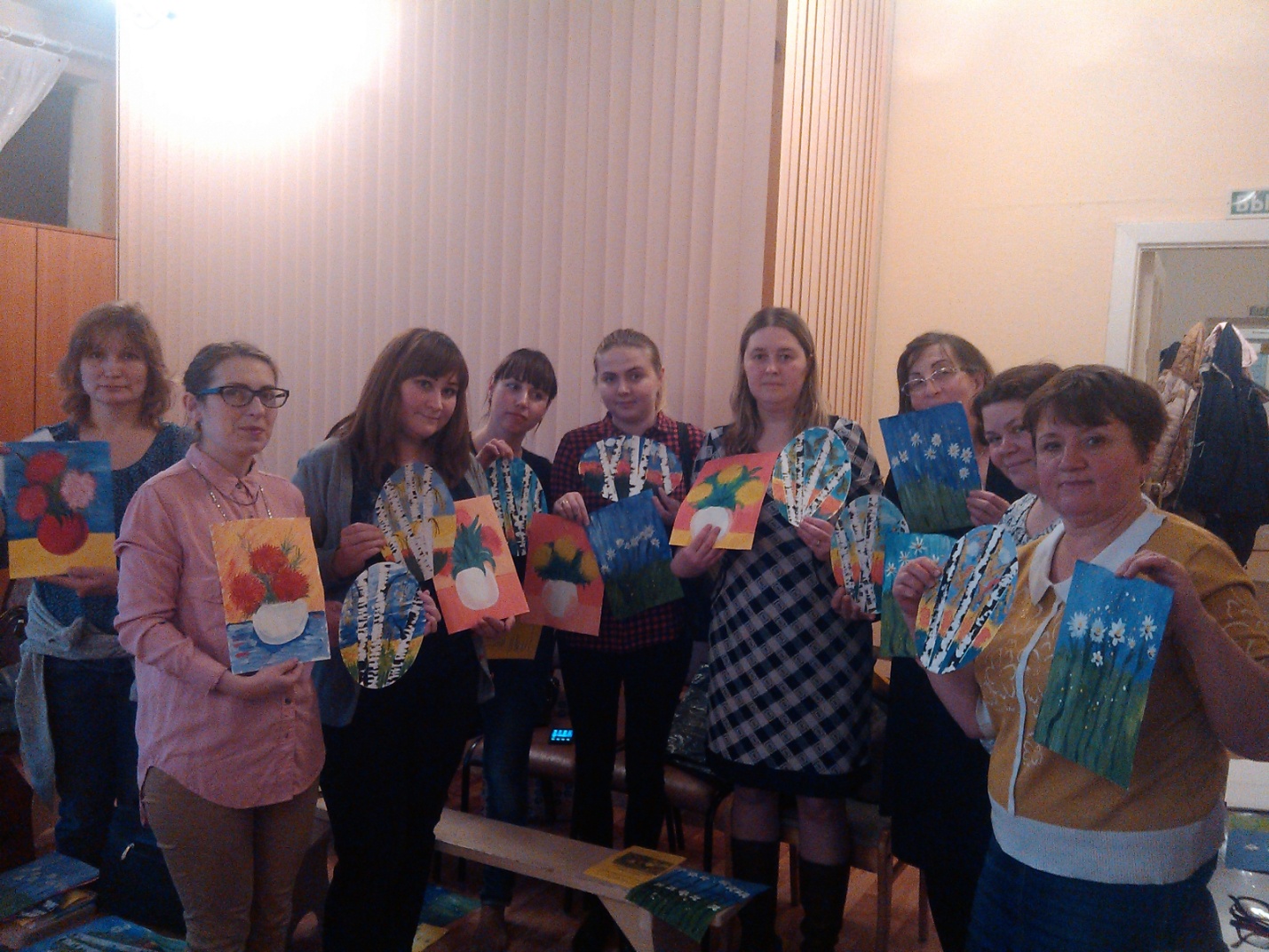 Фоторепортаж  «Живописные техники» 1 ноября 2017 года(Мастер-класс для воспитателей детских садов города)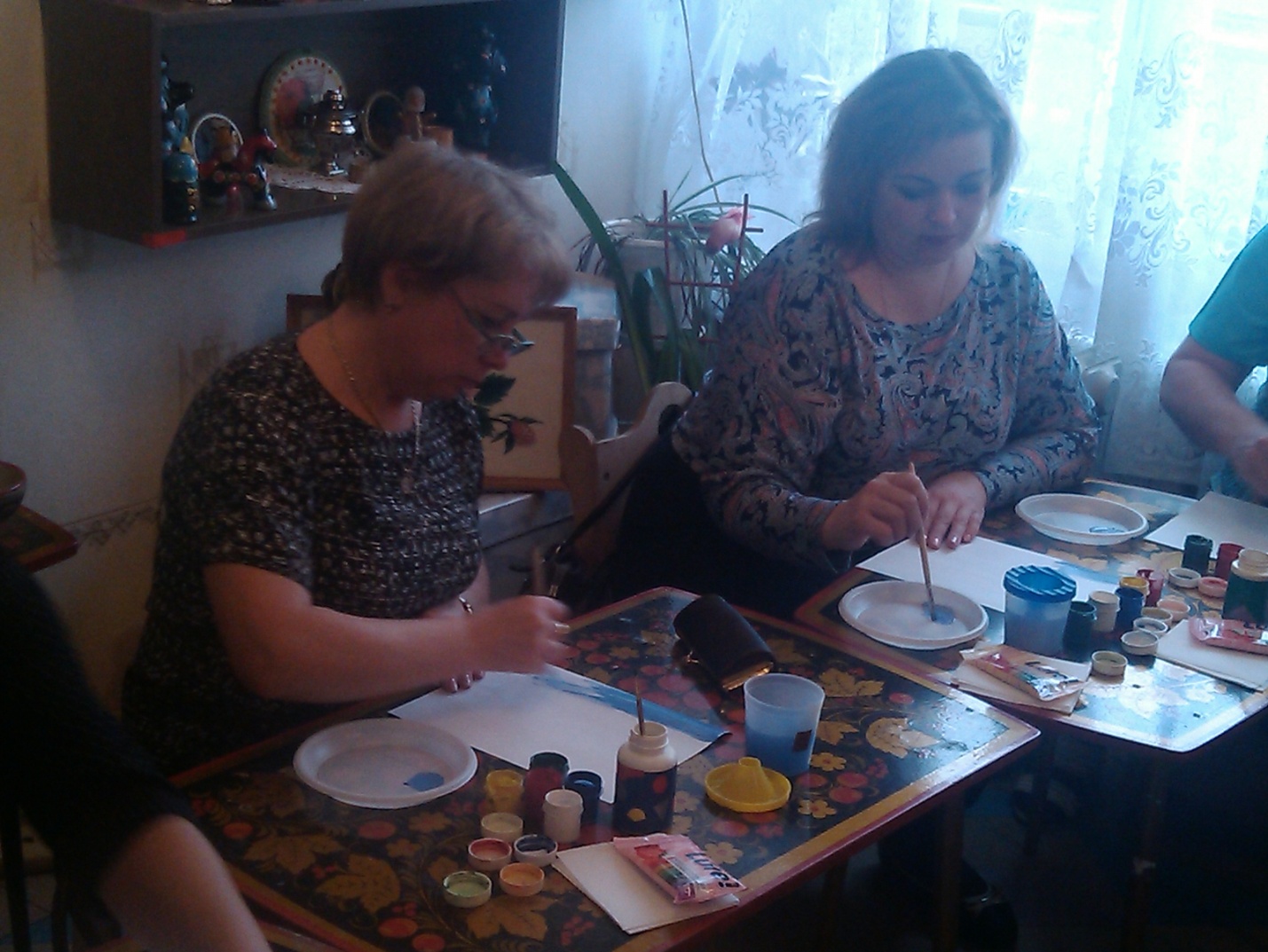 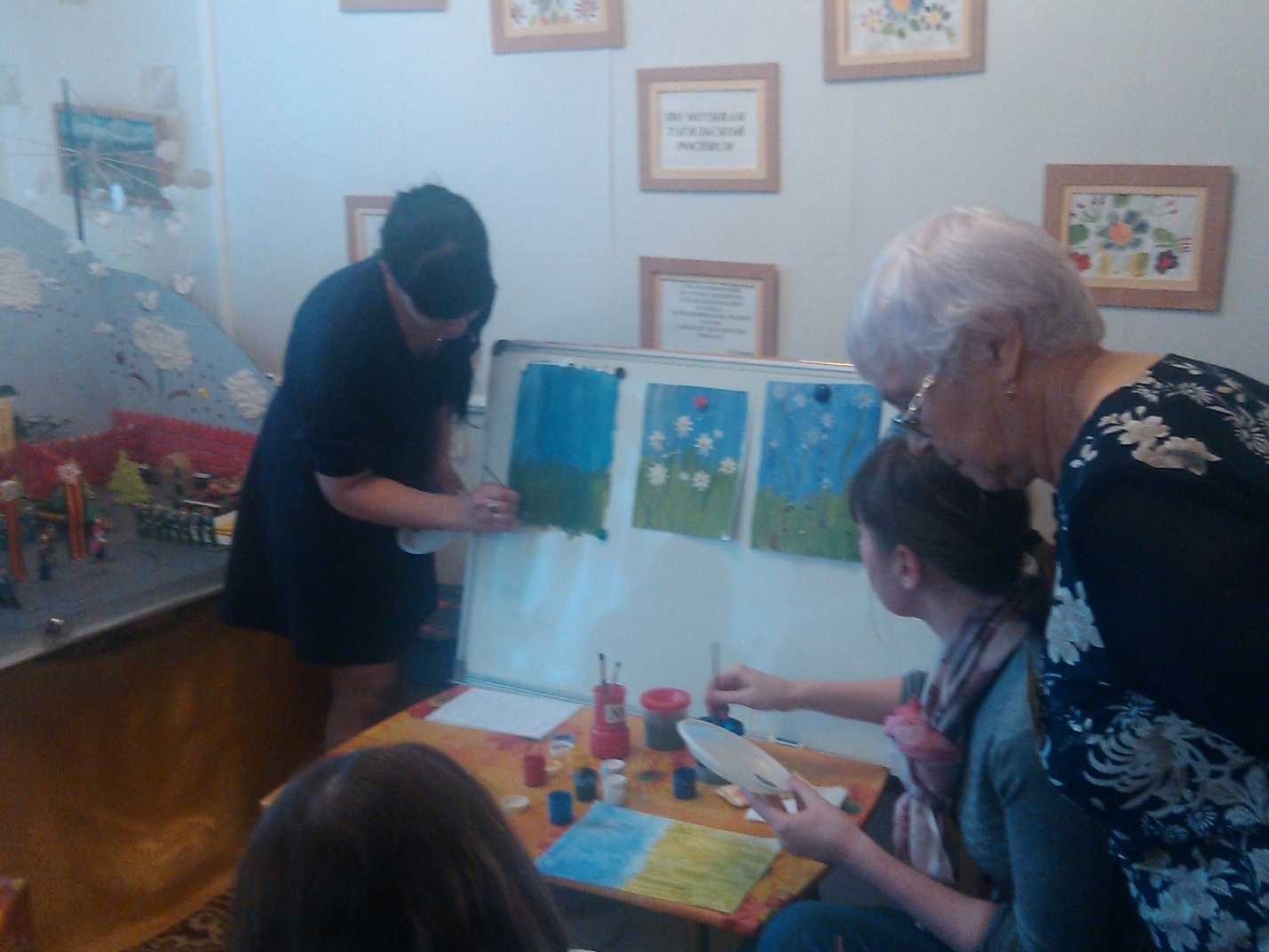 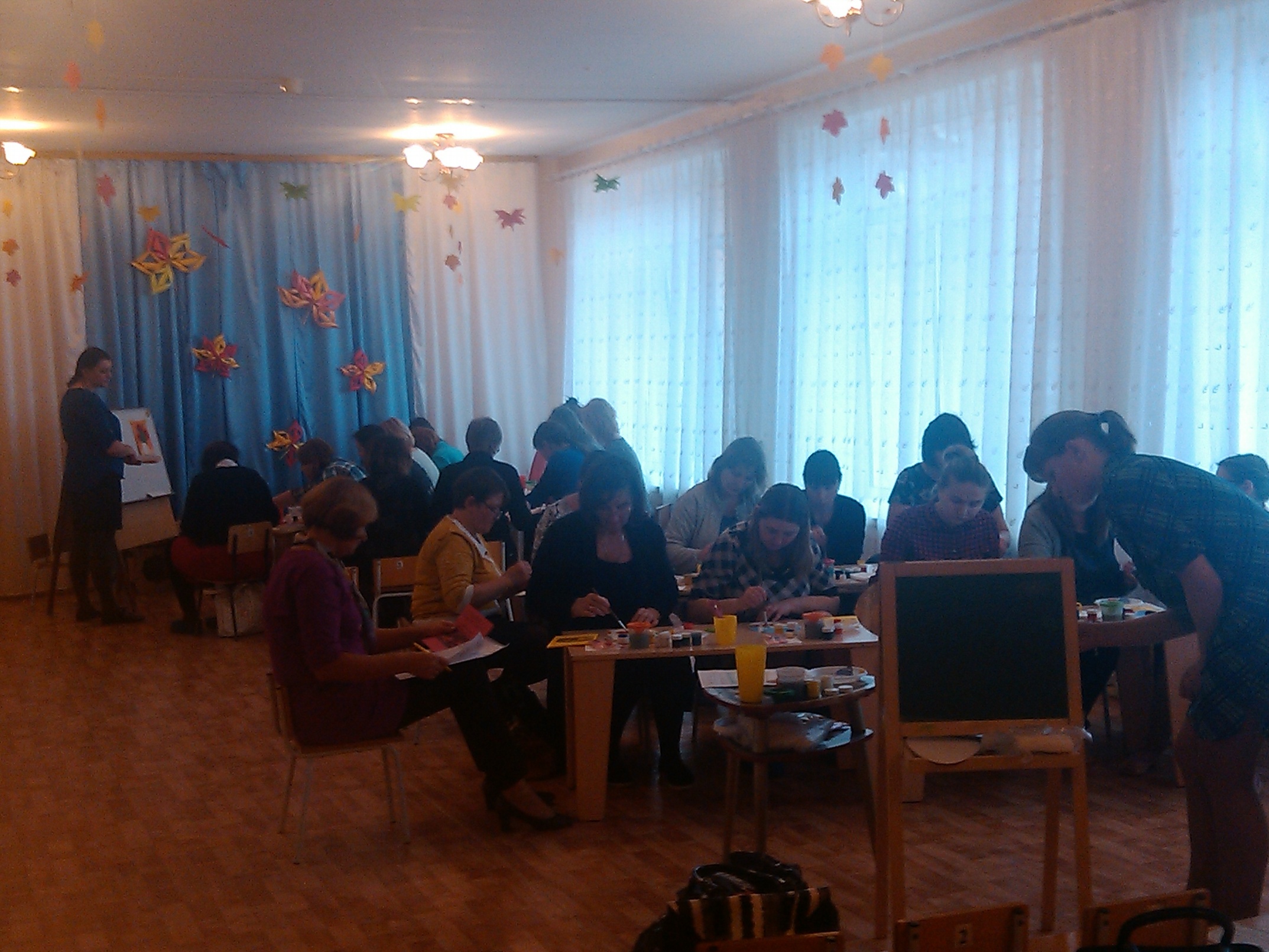 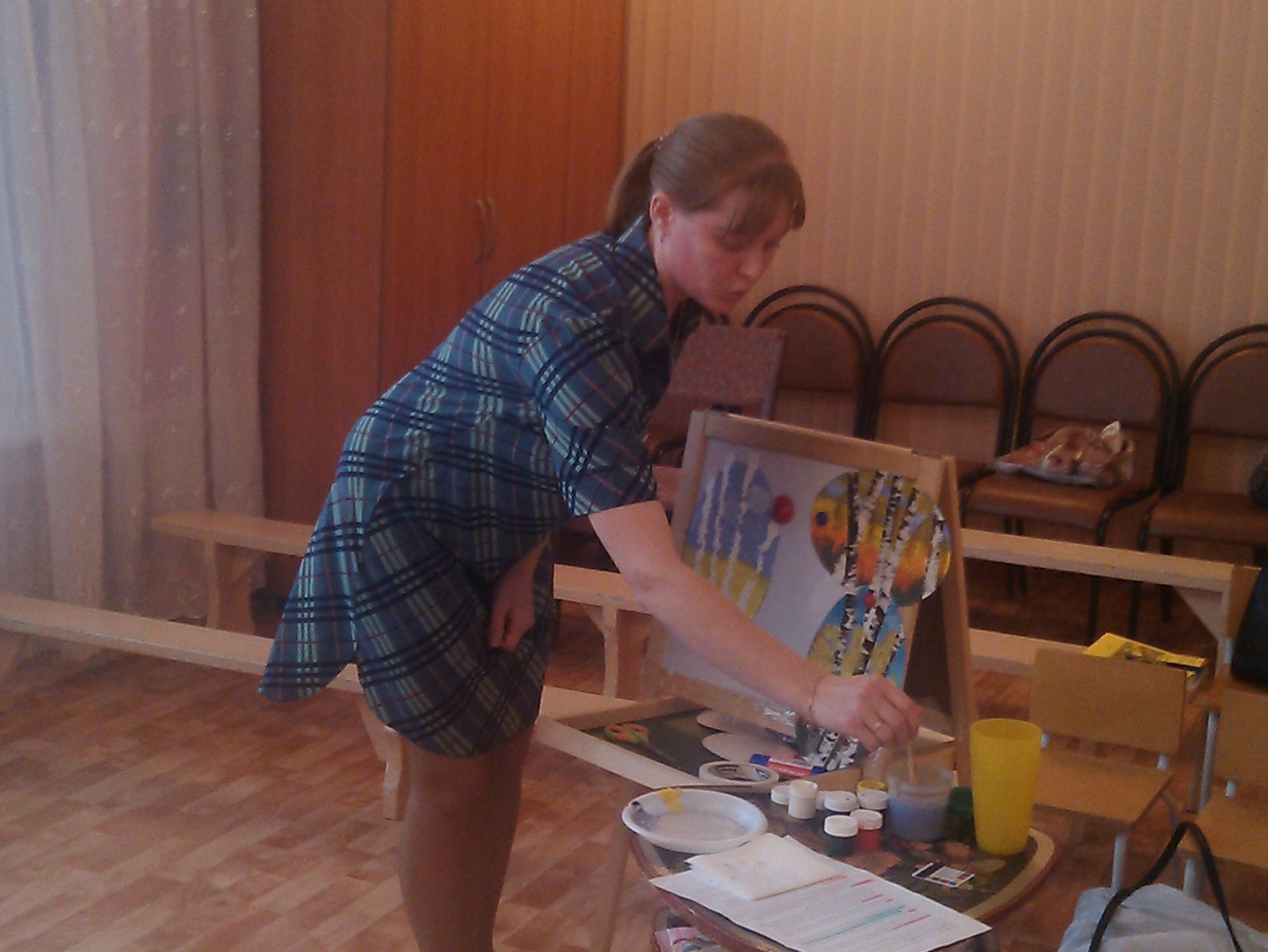 